Класс 7Урок № 135                                                                     Дата __________________Тема: «Свойства прямоугольных треугольников»Цель: закрепить некоторые свойства прямоугольных треугольников и показать, как они применяются при решении задач.Ход урока:Организационный момент.Проверка домашнего задания.Письменный теоретический опросРешение задачУстно решить задачи по готовым чертежам на доске:1) Дано: ΔАВС (рис. 1).Найти: углы ΔАВС.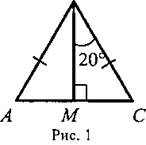 2) Дано: a || в (рис. 2).Найти: углы треугольника MON.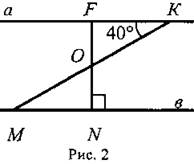 2. Решить задачу № 257 на доске и в тетрадях.Дано: ΔАВС (рис. 3); ∠C = 90°, ∠ВАД = 120° - внешний угол; АС + АВ = 18 см.Найти: АС и АВ.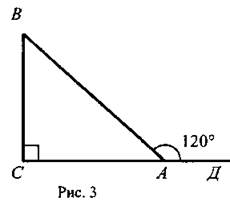 Решение:∠CAB = 180° - 120° = 60° (смежные углы), тогда ∠B = 90° - 60° = 30° (по свойству 1°); АС = 1/2AВ (свойство 2°; катет, лежащий против угла в 30°). По условию АС + АВ = 18 см; 1/2АВ + АВ = 18 см; 1 · 1/2AB = 18 см, АВ = 12 см; значит, АС = 18 - 12 = 6 (см).Ответ: АВ = 12 см; АС = 6 см.3. Решить задачу № 260.Дано: ΔДМС (рис. 4); ДМ = МС; МО ⊥ ДС; ДМ = 15,2 см; МО = 7,6 см.Найти: углы ΔДМС.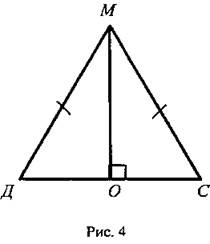 Решение:Так как МО = 1/2ДМ, то по свойству 3° ∠Д = 30°, тогда ∠C = 30°, ∠M = 180° - (30° + 30°) = 180° - 60° = 120°.Ответ: ∠Д = ∠C = 30°; ∠М = 120°.Итоги урока. Выставление оценок.Домашнее задание: повторить пункты 15—34; № 256, 259.﻿Письменный опросТема «Соотношения между сторонами и углами треугольника» (п.30-34)ФИ _________________________________. Класс ____. Дата _____________Теорема: Сумма углов треугольника _______________________________________.Внешний угол треугольника – это угол, __________________________________ _____________________________________________________________________________________. Внешний угол треугольника равен _________________________ ______________________________________________________________________________________________________________________________________________.В любом треугольнике либо все углы _______________________, либо два угла _____________________ , в третий ____________________________________.Теорема: В треугольнике: Против большей стороны ___________________________________________ ;                       И обратно Против ___________________________________________________________ большая сторона.Следствие 1: В прямоугольном треугольнике ________________________________ ___________________________________________________ катета.Следствие 2: Если два угла треугольника ___________________________________ _______________________________________________________________________ _______________________________________________________________________.Теорема: Каждая сторона треугольника меньше ______________________________ _______________________________________________________________________.Следствие: Для любых трех точек __________________________________, не __________________ на одной прямой, справедливы ____________________: АВ< __________________,  ______<AB+_______, ________________+AC.Свойство 1: Сумма двух __________________ углов __________________ треугольника равна ___________.Свойство 2: Катет _________________________ треугольника, ___________________________________ ______________________________, равен половине ______________________________.